MERSİN BÜYÜKŞEHİR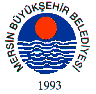 BELEDİYE MECLİSİ KARARIBirleşim Sayısı : (2)Oturum Sayısı : (1)Dönem Sayısı   : (1)Karar Tarihi    : 18/07/2014Karar Sayısı     : 290			Büyükşehir Belediye Meclisi 18/07/2014 Cuma Günü Belediye Başkanı Burhanettin KOCAMAZ başkanlığında Mersin Büyükşehir Belediyesi Kongre ve Sergi Sarayı Toplantı Salonunda toplandı.Gündem maddesi gereğince; Büyükşehir Belediye Meclisi’nin 14/07/2014 tarih ve 263 sayılı ara kararı ile Plan ve Bütçe Komisyonuna havale edilen, “Mersin Büyükşehir Belediyesi Teşkilat Şeması doğrultusunda oluşturulan daire başkanlıklarına ait Çalışma Usul ve Esasları Yönetmelikleri” ile ilgili; 17/07/2014 tarihli komisyon raporu katip üye tarafından okundu.KONUNUN GÖRÜŞÜLMESİ VE OYLANMASI SONUNDAMersin Büyükşehir Belediyesi Teşkilat Şeması doğrultusunda oluşturulan Daire Başkanlıklarına ait Çalışma Usul ve Esasları Yönetmelikleri ile ilgili tekliften, Sivil Savunma Uzmanlığı ile Büyükşehir Belediyesi İlan ve Reklam Yönetmeliklerinin çıkartılarak teklifin kabulüne, Komisyonumuz tarafından oy birliği ile karar verilmiştir. Denilmektedir. Yapılan oylama neticesinde Plan ve Bütçe Komisyonu raporunun kabulüne, mevcudun oy birliği ile karar verildi.Burhanettin KOCAMAZ		   Enver Fevzi KÖKSAL 		Ergün ÖZDEMİR       Meclis Başkanı			       Meclis Katibi	   		   Meclis Katibi